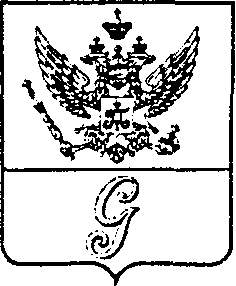 СОВЕТ  ДЕПУТАТОВ  МУНИЦИПАЛЬНОГО  ОБРАЗОВАНИЯ«ГОРОД  ГАТЧИНА»ГАТЧИНСКОГО  МУНИЦИПАЛЬНОГО  РАЙОНАТРЕТЬЕГО СОЗЫВАРЕШЕНИЕот  29 июня 2016 года                                                                                      №  41О  переносе Дня празднования 220–летия присвоения  Гатчине статуса городаВ соответствии со статьей 2 Устава муниципального образования «Город Гатчина» Гатчинского муниципального района Ленинградской области,  совет депутатов МО «Город Гатчина»Р Е Ш И Л:1. Перенести День празднования 220–летия присвоения  Гатчине статуса города на 10 сентября 2016 года.2. Настоящее решение подлежит официальному опубликованию.3. Настоящее решение вступает в силу со дня его принятия.Глава МО «Город Гатчина» -Председатель совета депутатовМО «Город Гатчина»                                                                     В.А. Филоненко